RIWAYAT HIDUP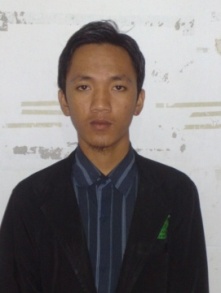 Muhammad Akbar, lahir di Desa Bontobulaeng Kec. Bulukumpa Kab. Bulukumba tanggal 30 Oktober 1989, anak pertama dari tiga bersaudara dari pasangan Alimin bin Baco Rahimahullah dan Rania binti Manrui Rahimahullah. Riwayat pendidikan, penulis masuk Sekolah Dasar di SD Inpres No. 188 Bontobulaeng Kecamatan Bulukumpa Kabupaten Bulukumba, tamat pada tahun 2002. Setelah itu melanjutkan pendidikan di SMPN 4  Bontobulaeng Kecamatan Bulukumpa Kabupaten Bulukumba, lulus pada tahun 2005. Selanjutnya menempuh pendidikan di MAN 2 Tanete Kecamatan Bulukumpa Kabupaten Bulukumba, lulus pada tahun 2008. pada tahun yang sama penulis berhasil masuk Perguruan Tinggi Negeri Universitas Negeri Makassar lewat Seleksi Nasional Masuk Perguruan Tinggi Negeri pada jurusan Administrasi Pendidikan (AP FIP UNM), disinilah penulis menyelesaikan gelar S 1. Selama kuliah pernah menjadi Ketua Umum BKMF Lembaga Dakwah Fakultas SCRN FIP UNM periode 2010-2011, koord. Majelis Syuro Organisasi (MSO) SCRN FIP UNM periode 2011-2013, Anggota Departemen Dakwah LDK FSI RI UNM periode 2011-2012, Ketua Bidang 1 (Pengkajian dan Pengkaderan) HIMA AP FIP UNM periode 2011-2012, Perumus dan Pendiri sekaligus Ketua Bidang 1  (Kaderisasi) IKA MAN Tanete periode 2009-2010, Koord. Departemen Penelitian dan Pendidikan FKPMI Bulukumba periode 2012-2013, Penggagas Komunitas Pecinta Sunnah (KUPAS) pada tahun 2012, Remaja Masjid Kampus Nurul Tarbiyah FIP UNM periode 2010-2012. 